ЧЕРКАСЬКА ОБЛАСНА РАДАГОЛОВАР О З П О Р Я Д Ж Е Н Н Я07.12.2022                                                                                        № 375-рПро нагородження Почесноюграмотою Черкаської обласної радиВідповідно до статті 55 Закону України «Про місцеве самоврядування
в Україні», рішення обласної ради від 25.03.2016 № 4-32/VІІ «Про Почесну грамоту Черкаської обласної ради» (зі змінами):1. Нагородити Почесною грамотою Черкаської обласної ради:за вагомий особистий внесок у здійснення ефективної діяльності органів місцевого самоврядування, високий професіоналізм та з нагоди Дня місцевого самоврядування:2. Фінансово-господарському відділу виконавчого апарату обласної ради  провести відповідні виплати.3. Контроль за виконанням розпорядження покласти на заступника керуючого справами, начальника загального відділу виконавчого апарату обласної ради ГОРНУ Н.В., фінансово-господарський відділ виконавчого апарату обласної ради і відділ організаційного забезпечення ради та взаємодії з депутатами виконавчого апарату обласної ради.Голова		А. ПІДГОРНИЙБІЛИКСніжану Михайлівну–головного спеціаліста з питань забезпечення доступу до публічної інформації відділу організаційного забезпечення ради та взаємодії з депутатами виконавчого апарату обласної ради;ВІТЮГОВУЮлію Сергіївну–головного спеціаліста загального відділу виконавчого апарату обласної ради;ВОДОЛАЗААндрія Івановича–головного спеціаліста відділу з питань оренди управління об’єктами спільної власності територіальних громад області виконавчого апарату обласної ради;СТОРЧАКМарину Вячеславівну–головного спеціаліста управління юридичного забезпечення та роботи з персоналом виконавчого апарату обласної ради;ТЮТЕНКООлену Анатоліївну–помічника голови патронатної служби виконавчого апарату обласної ради;ХОТИНСЬКОГОДмитра Юрійовича–головного спеціаліста фінансово-господарського відділу виконавчого апарату обласної ради.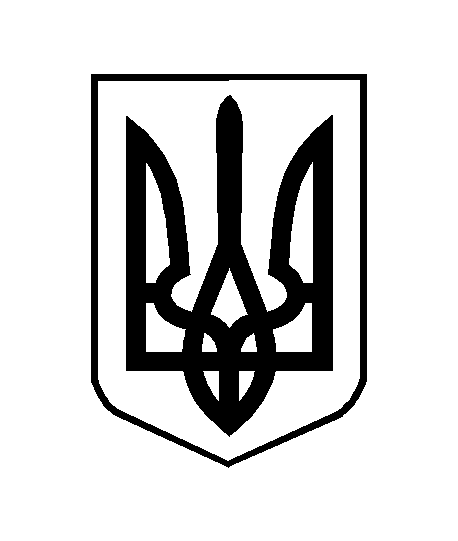 